York RA DinnerFriday, 20 May 2022 at 1930 hrsat Marriott HotelTadcaster Road, York, YO24 1QQGuest Speakers · The Madley Bros · Andy & BobbyMenu options:Starter -							No. Req.Seasonal Veg Soup; thyme croutons…		 (V]	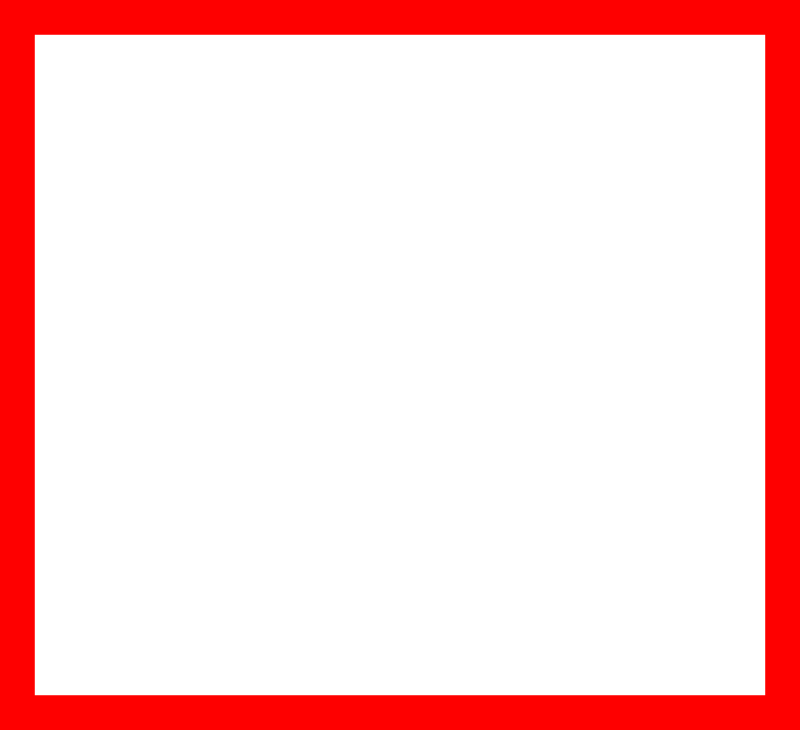 Shaved Chicken Salad; grapes, chives, crème fraiche…	Smoked Mackerel; potato salad, chives, horseradish, crème fraiche	….							Main Course -Chicken Supreme; thyme buttered shallots; potato gratin…	Pan Fried fillet of Salmon; leeks, peas…			Roast fillet of Pork; air dried ham, apple & sage compote, roast leeks…								Roast Yorkshire Beef   [£5 supplement]…			 *Vegetarian Option required…				[V]	Dessert -Sticky toffee pudding; toffee sauce, Jude’s salted caramel ice cream…							Milk chocolate cheesecake; vanilla sauce…			Seasonal fruit tart;  vanilla ice cream…			Plus tea/coffee and mintsChoose from above (1 from each) and pass back to Ian/John** Must be ordered / paid for by May 2022 meeting  (latest)**Name:______________________No of Tickets:_______	£________SOCIAL EVENTADVANCE TICKETS£25.00 at meetings[* £30.00 with Beef option]or onlinehttp://www.yorkreferee.co.uk/shop/SPONSORSMarriott Hotel has provided a raffle prizeTIP!why not pay the treasurer by instalments at meetings and make it easierwww.yorkreferee.co.uk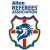 www.facebook.com/YorkRA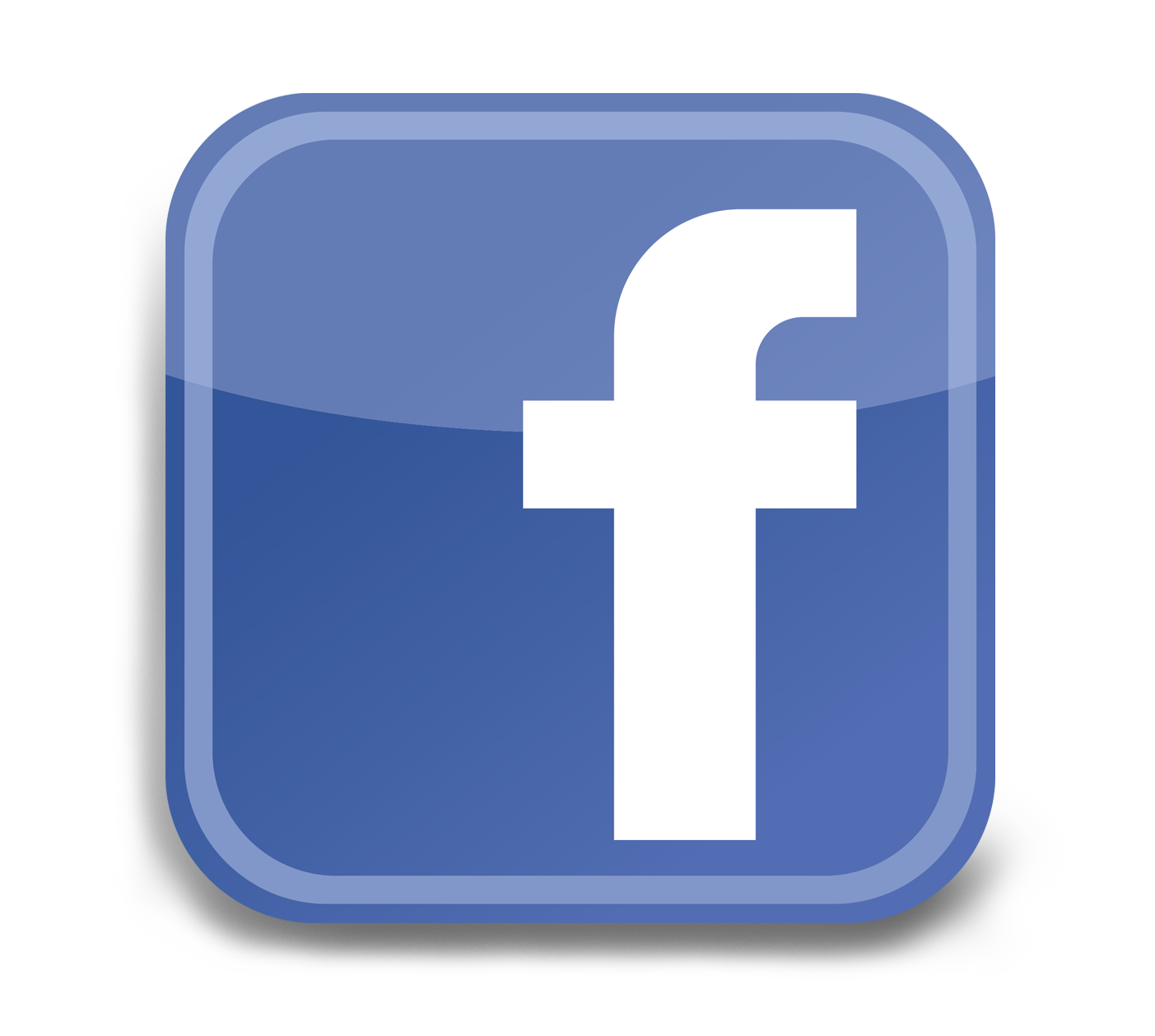 https://twitter.com/York_RA/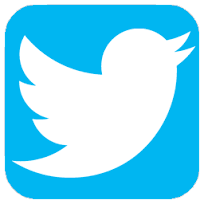 